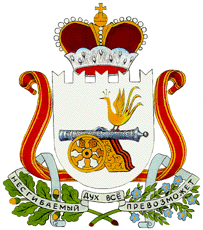 АДМИНИСТРАЦИЯ  МУНИЦИПАЛЬНОГО ОБРАЗОВАНИЯ КАТЫНСКОГО СЕЛЬСКОГО ПОСЕЛЕНИЯ СМОЛЕНСКОГО  РАЙОНА СМОЛЕНСКОЙ ОБЛАСТИП О С Т А Н О В Л Е Н И Еот «31» октября 2016г.                                                                         № 213В соответствии со статьей 1701 Бюджетного кодекса Российской Федерации АДМИНИСТРАЦИЯ МУНИЦИПАЛЬНОГО ОБРАЗОВАНИЯ КАТЫНСКОГО СЕЛЬСКОГО ПОСЕЛЕНИЯ СМОЛЕНСКОГО РАЙОНА СМОЛЕНСКОЙ ОБЛАСТИ ПОСТАНОВЛЯЕТ:1. Утвердить прилагаемые Правила разработки и утверждения бюджетного прогноза муниципального образования Катынского сельского поселения Смоленского района Смоленской области на долгосрочный период.2. Настоящее Постановление вступает в силу после официального опубликования в газете «Сельская правда».Глава муниципального образования Катынского сельского поселения Смоленского района Смоленской области	                       В.Э.ТрусовУТВЕРЖДЕНЫпостановлением Администрации муниципального образования Катынского сельского поселения Смоленского района Смоленской области от 31.10.2016 № 213ПРАВИЛАразработки и утверждения бюджетного прогноза муниципального образования Катынского сельского поселения Смоленского района Смоленской области на долгосрочный период1. Настоящие Правила определяют порядок разработки и утверждения, период действия, требования к составу и содержанию бюджетного прогноза муниципального образования Катынского сельского поселения Смоленского района Смоленской области на долгосрочный период (далее также – бюджетный прогноз).2. Бюджетный прогноз разрабатывается и утверждается каждые три года на шестилетний период. 3. Разработка (изменение) бюджетного прогноза осуществляется должностными лицами местной администрации муниципального образования, осуществляющими составление и организацию исполнения местного бюджета во взаимодействии с органами местного самоуправления муниципального образования Катынского сельского поселения Смоленского района Смоленской области .4. Под изменением бюджетного прогноза понимаются корректировки, вносимые без изменения периода, на который разрабатывается бюджетный прогноз.5. Основаниями изменения бюджетного прогноза являются:- корректировка прогноза социально-экономического развития муниципального образования Катынского сельского поселения Смоленского района Смоленской области на долгосрочный период;- утвержденное решение о бюджете муниципального образования Катынского сельского поселения Смоленского района Смоленской области на очередной финансовый год и плановый период. 6. Бюджетный прогноз формируется на основе параметров прогноза социально-экономического развития основные параметры прогноза социально-экономического развития муниципального образования Катынского сельского поселения Смоленского района Смоленской области на долгосрочный период.          7. Должностные лица местной администрации муниципального образования, осуществляющие составление и организацию исполнения местного бюджета в сроки, установленные местными нормативными правовыми актами, направляет проект бюджетного прогноза на рассмотрение в Комиссию по бюджетным проектировкам на очередной финансовый год и плановый период при Администрации Катынского сельского поселения Смоленского района Смоленской области.8. Проект бюджетного прогноза подлежит размещению на официальном сайте Администрации муниципального образования Катынского сельского поселения Смоленского района Смоленской области в целях общественного обсуждения. 9. Утверждение бюджетного прогноза (изменений бюджетного прогноза) осуществляется распоряжением Администрации муниципального образования Катынского сельского поселения Смоленского района Смоленской области в срок, не превышающий двух месяцев со дня официального опубликования решения о бюджете муниципального образования Катынского сельского поселения Смоленского района Смоленской области на очередной финансовый год и плановый период.10. Требования к составу и содержанию бюджетного прогноза определяются согласно приложению к настоящим Правилам.Приложение к Правилам разработки и утверждения бюджетного прогноза муниципального образования «Катынского сельского поселения Смоленского района Смоленской области на долгосрочный периодТРЕБОВАНИЯ к составу и содержанию бюджетного прогноза муниципального образования Катынского сельского поселения Смоленского района Смоленской области на долгосрочный периодБюджетный прогноз включает в себя следующие разделы:1. Текущие характеристики бюджета муниципального образования Катынского сельского поселения Смоленского района Смоленской области (далее – бюджет) и социально-экономического развития Смоленского района Смоленской области.Раздел должен содержать данные об основных социально-экономических параметрах за последний отчетный период текущего года и основные показатели местного бюджета, к которым относятся общий объем доходов местного бюджета, общий объем расходов местного бюджета, дефицит (профицит) местного бюджета на текущий финансовый год.2. Цели и задачи налоговой, бюджетной и долговой политики в долгосрочном периоде.Раздел должен содержать описание целей, задач и принципов долгосрочной бюджетной и налоговой политики. 3. Основные параметры прогноза социально-экономического развития муниципального образования муниципального образования Катынского сельского поселения Смоленского района Смоленской области на долгосрочный период и условия реализации бюджетного прогноза.Раздел должен содержать основные параметры прогноза социально-экономического развития муниципального образования Катынского сельского поселения Смоленского района Смоленской области на долгосрочный период по форме согласно приложению № 1 к настоящим требованиям, а также характеристики и описание основных вариантов параметров прогноза социально-экономического развития муниципального образования Катынского сельского поселения Смоленского района Смоленской области на долгосрочный период; описание ключевых прогнозируемых событий долгосрочного периода, оказывающих существенное влияние на показатели местного бюджета; обоснование выбора варианта параметров прогноза социально-экономического развития муниципального образования Катынского сельского поселения Смоленского района Смоленской области на долгосрочный период в качестве базового.4. Прогноз основных показателей местного бюджета на долгосрочный период.Раздел должен содержать описание основных характеристик местного бюджета в долгосрочном периоде; сведения о мероприятиях по увеличению доходной части местного бюджета, повышению эффективности расходов; структуру доходов и расходов местного бюджета на долгосрочный период по форме согласно приложению № 2 к настоящим требованиям; сведения об муниципальных программах; данные о распределении бюджетных ассигнований по муниципальным программам (на период их действия) и непрограммным направлениям деятельности по форме согласно приложению № 3 к настоящим требованиям.5. Муниципальный долг муниципального образования Катынского сельского поселения Смоленского района Смоленской области.Раздел должен содержать структуру муниципального долга муниципального образования Катынского сельского поселения Смоленского района Смоленской области по форме согласно приложению № 4 к настоящим требованиям; объем расходов на обслуживание муниципального долга муниципального образования Катынского сельского поселения Смоленского района Смоленской области; отношение объема муниципального долга муниципального образования Катынского сельского поселения Смоленского района Смоленской области к общему годовому объему доходов местного бюджета без учета безвозмездных поступлений.Приложение № 1к требованиям к составу и содержанию бюджетного прогноза муниципального образования Катынского сельского поселения Смоленского района Смоленской области на долгосрочный периодФормаОСНОВНЫЕ ПАРАМЕТРЫ прогноза социально-экономического развития муниципального образования Катынского сельского поселения Смоленского района Смоленской области на долгосрочный периодПриложение № 2к требованиям к составу и содержанию бюджетного прогноза муниципального образования Катынского сельского поселения Смоленского района Смоленской области на долгосрочный периодФормаСТРУКТУРА доходов и расходов бюджета муниципального образования Катынского сельского поселения Смоленского района Смоленской области на долгосрочный периодПриложение № 3к требованиям к составу и содержанию бюджетного прогноза муниципального образования Катынского сельского поселения Смоленского района Смоленской области на долгосрочный периодФормаДАННЫЕ о распределении бюджетных ассигнований по муниципальным программам (на период их действия) и непрограммным направлениям деятельностиПриложение № 4к требованиям к составу и содержанию бюджетного прогноза муниципального образования Катынского сельского поселения Смоленского района Смоленской области на долгосрочный периодФормаСТРУКТУРА муниципального долга муниципального образования Катынского сельского поселения Смоленского района Смоленской области Об утверждении Правил разработки и утверждения бюджетного прогноза муниципального образования Катынского сельского поселения Смоленского района Смоленской области на долгосрочный периодПоказательЕдиница измеренияГод nГод n+1Год n+2…Год n+xОбъем отгруженных товаров собственного производства, выполненных работ и услуг собственными силами (раздел C+D+E)млн. рублейТемпы роста отгрузки% к предыдущему годуФонд заработной платы работниковмлн. рублейЧисленность населениятыс. человекСреднегодовая численность занятых в экономикетыс. человекИнвестиции в основной капиталмлн. рублейИндекс физического объема% к предыдущему году(млн. рублей)(млн. рублей)(млн. рублей)(млн. рублей)(млн. рублей)ПоказательГод nГод n+1Год n+2……Год n+x1234556Доходы, всегов том числе:налоговые доходыиз них:налог на прибыль организацийналог на доходы физических лицналог на имущество организаций1234556неналоговые доходыбезвозмездные поступленияиз них:безвозмездные поступления из федерального бюджетаиз них:дотациисубсидиисубвенцииРасходы, всегов том числе:межбюджетные трансфертырасходы без учета межбюджетных трансфертовДефицит/профицит(млн. рублей)(млн. рублей)(млн. рублей)(млн. рублей)(млн. рублей)(млн. рублей)(млн. рублей)ПоказательГод nГод n+1Год n+2…Год n+xГод n+xРасходы, всегов том числе:расходы на реализацию муниципальных программ:программа 1программа 2программа …непрограммные направления деятельности(млн. рублей)(млн. рублей)(млн. рублей)(млн. рублей)(млн. рублей)(млн. рублей)ПоказательПериодПериодПериодПериодПериодПериодПоказательгод nгод n+1год n+2…год n+xгод n+xОбъем муниципального долга муниципального образования Катынского сельского поселения Смоленского района Смоленской области на конец соответствующего финансового годав том числе:муниципальные ценные бумагикредиты кредитных организацийкредиты от других бюджетов бюджетной системы